                                Liceo José Victorino Lastarria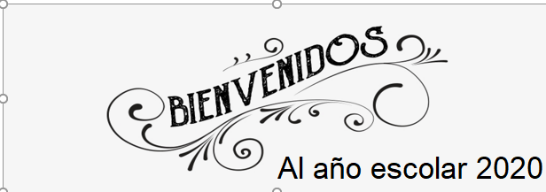                                                  Rancagua                           “Formando Técnicos para el mañana”                                   Unidad Técnico-PedagógicaMódulo Taller de Gastronomía 2° MedioProfesora: María Antonieta RiveraOA: “Adquirir hábitos de higiene personal y del lugar de trabajo”Fecha: Semana del 16 al 20 marzo de 2020Actividad: Identifique en la ilustración el nombre de cada una de las prendas de vestir del chef ¿Explique por qué es tan importante el uso de estas prendas? y ¿Para qué nos ayuda en caso de sufrir algún accidente?Envíe a correo electrónico de profesora:antonierb11@gmail.com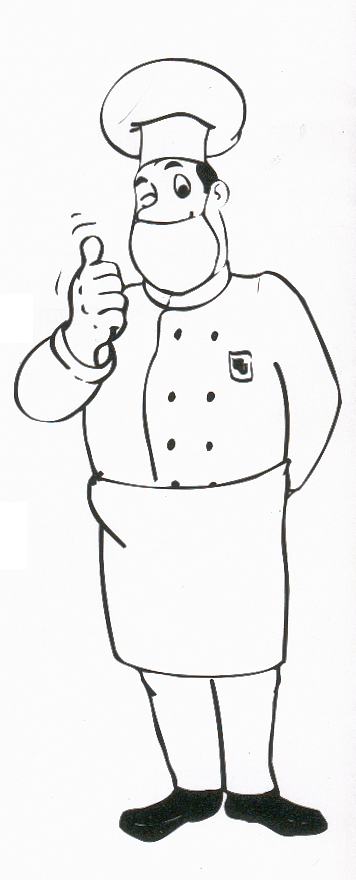 